Online Supplementary Material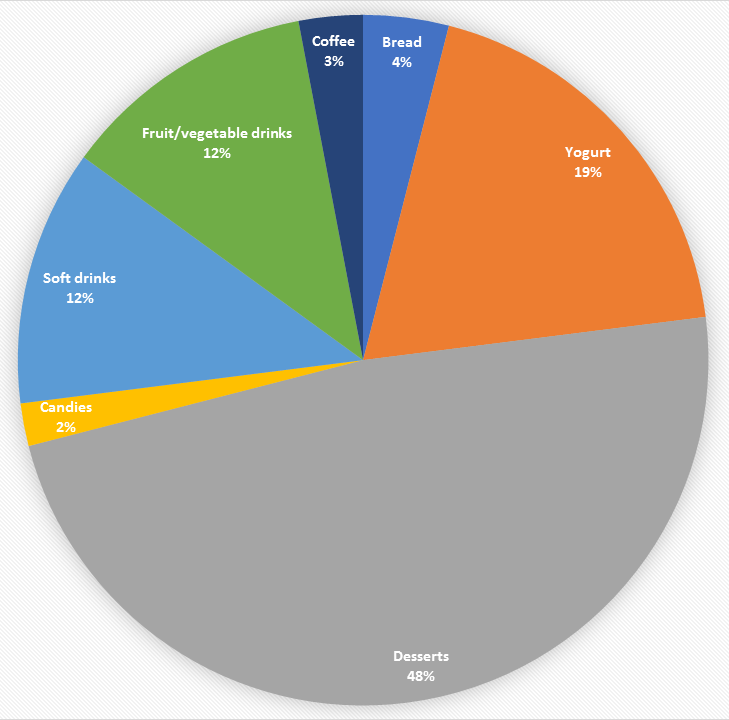 Supplementary Figure 1. The relative contribution of each food source to added sugar intake.Supplementary Table 1. Baseline characteristics between the final analytic sample and those who were lost to follow-up aSupplementary Table 1. Baseline characteristics between the final analytic sample and those who were lost to follow-up aSupplementary Table 1. Baseline characteristics between the final analytic sample and those who were lost to follow-up aSupplementary Table 1. Baseline characteristics between the final analytic sample and those who were lost to follow-up aCharacteristicsLost to follow-upLost to follow-upP value bCharacteristicsNo (analytic sample)YesP value bAge (years)36.1 (30.5, 45.6)38.2 (30.6, 49.4)<0.0001Sex (men, %)41.840.00.02BMI (kg/m2)22.8 (20.8, 24.9)23.1 (21.1, 25.2)<0.0001WC (cm)77.0 (70.0, 84.0)79.0 (73.0, 86.0)<0.0001TC (mmol/L)4.53 (4.02, 5.11)4.57 (4.03, 5.19)<0.01TG (mmol/L)0.90 (0.67, 1.25)0.93 (0.69, 1.31)<0.0001LDL-C (mmol/L)2.61 (2.14, 3.12)2.62 (2.16, 3.18)<0.01HDL-C (mmol/L)1.44 (1.22, 1.71)1.44 (1.20, 1.70)0.11SBP (mmHg)115 (105, 125)115 (110, 125)<0.0001DBP (mmHg)70 (65, 80)75 (65, 80)<0.001FPG (mmol/L)4.90 (4.60, 5.10)4.90 (4.60, 5.20)<0.01ALT (U/L)13.0 (10.0, 19.0)14.0 (10.0, 19.0)<0.001PA (MET-hour/week)11.6 (3.85, 23.1)11.6 (3.30, 25.1)0.02Total energy intake (kcal/day)2278 (1769, 2915)2187 (1694, 2828)<0.0001Smoking status (%)    Current smoker14.217.9<0.0001    Ex-smoker3.615.40<0.0001    Non-smoker82.276.7<0.0001Alcohol drinking status (%)    Everyday drinker3.144.65<0.0001    Sometime drinker53.2 52.3 0.31     Ex-drinker8.9610.8<0.0001    Non-drinker34.732.2<0.01Education level (college or higher, %)76.551.6<0.0001Occupation (%)    Managers47.227.9<0.0001    Professionals16.417.30.14     Other36.454.8<0.0001Household income (≥10,000 Yuan, %)39.435.3<0.0001Hyperlipidemia (%)32.833.40.43Hypertension (%)13.016.6<0.0001Depressive symptoms (%)15.116.00.11 Family history of disease (%)    CVD30.321.5<0.0001    Hypertension50.738.4<0.0001    Hyperlipidemia0.410.08<0.001    Diabetes23.918.6<0.0001a Continuous variables are presented as medians (interquartile ranges) and categorical variables as percentages. ALT, alanine aminotransferase; BMI, body mass index; CVD, cardiovascular disease; DBP, diastolic blood pressure; FPG, fasting plasma glucose; HDL-C, high-density lipoprotein cholesterol; LDL-C, low-density lipoprotein cholesterol; MET, metabolic equivalent; PA, physical activity; SBP, systolic blood pressure; TC, total cholesterol; TG, triglycerides; WC, waist circumference.a Continuous variables are presented as medians (interquartile ranges) and categorical variables as percentages. ALT, alanine aminotransferase; BMI, body mass index; CVD, cardiovascular disease; DBP, diastolic blood pressure; FPG, fasting plasma glucose; HDL-C, high-density lipoprotein cholesterol; LDL-C, low-density lipoprotein cholesterol; MET, metabolic equivalent; PA, physical activity; SBP, systolic blood pressure; TC, total cholesterol; TG, triglycerides; WC, waist circumference.a Continuous variables are presented as medians (interquartile ranges) and categorical variables as percentages. ALT, alanine aminotransferase; BMI, body mass index; CVD, cardiovascular disease; DBP, diastolic blood pressure; FPG, fasting plasma glucose; HDL-C, high-density lipoprotein cholesterol; LDL-C, low-density lipoprotein cholesterol; MET, metabolic equivalent; PA, physical activity; SBP, systolic blood pressure; TC, total cholesterol; TG, triglycerides; WC, waist circumference.a Continuous variables are presented as medians (interquartile ranges) and categorical variables as percentages. ALT, alanine aminotransferase; BMI, body mass index; CVD, cardiovascular disease; DBP, diastolic blood pressure; FPG, fasting plasma glucose; HDL-C, high-density lipoprotein cholesterol; LDL-C, low-density lipoprotein cholesterol; MET, metabolic equivalent; PA, physical activity; SBP, systolic blood pressure; TC, total cholesterol; TG, triglycerides; WC, waist circumference.a Continuous variables are presented as medians (interquartile ranges) and categorical variables as percentages. ALT, alanine aminotransferase; BMI, body mass index; CVD, cardiovascular disease; DBP, diastolic blood pressure; FPG, fasting plasma glucose; HDL-C, high-density lipoprotein cholesterol; LDL-C, low-density lipoprotein cholesterol; MET, metabolic equivalent; PA, physical activity; SBP, systolic blood pressure; TC, total cholesterol; TG, triglycerides; WC, waist circumference.a Continuous variables are presented as medians (interquartile ranges) and categorical variables as percentages. ALT, alanine aminotransferase; BMI, body mass index; CVD, cardiovascular disease; DBP, diastolic blood pressure; FPG, fasting plasma glucose; HDL-C, high-density lipoprotein cholesterol; LDL-C, low-density lipoprotein cholesterol; MET, metabolic equivalent; PA, physical activity; SBP, systolic blood pressure; TC, total cholesterol; TG, triglycerides; WC, waist circumference.a Continuous variables are presented as medians (interquartile ranges) and categorical variables as percentages. ALT, alanine aminotransferase; BMI, body mass index; CVD, cardiovascular disease; DBP, diastolic blood pressure; FPG, fasting plasma glucose; HDL-C, high-density lipoprotein cholesterol; LDL-C, low-density lipoprotein cholesterol; MET, metabolic equivalent; PA, physical activity; SBP, systolic blood pressure; TC, total cholesterol; TG, triglycerides; WC, waist circumference.a Continuous variables are presented as medians (interquartile ranges) and categorical variables as percentages. ALT, alanine aminotransferase; BMI, body mass index; CVD, cardiovascular disease; DBP, diastolic blood pressure; FPG, fasting plasma glucose; HDL-C, high-density lipoprotein cholesterol; LDL-C, low-density lipoprotein cholesterol; MET, metabolic equivalent; PA, physical activity; SBP, systolic blood pressure; TC, total cholesterol; TG, triglycerides; WC, waist circumference.b Wilcoxon rank sum tests for continuous variables or Chi-square tests for categorical variables.b Wilcoxon rank sum tests for continuous variables or Chi-square tests for categorical variables.b Wilcoxon rank sum tests for continuous variables or Chi-square tests for categorical variables.b Wilcoxon rank sum tests for continuous variables or Chi-square tests for categorical variables.Supplementary Table 2. Association between added sugar intake and risk of non-alcoholic fatty liver disease, excluded cases occurred within the first two years of follow-up (n=14,416) aSupplementary Table 2. Association between added sugar intake and risk of non-alcoholic fatty liver disease, excluded cases occurred within the first two years of follow-up (n=14,416) aSupplementary Table 2. Association between added sugar intake and risk of non-alcoholic fatty liver disease, excluded cases occurred within the first two years of follow-up (n=14,416) aSupplementary Table 2. Association between added sugar intake and risk of non-alcoholic fatty liver disease, excluded cases occurred within the first two years of follow-up (n=14,416) aSupplementary Table 2. Association between added sugar intake and risk of non-alcoholic fatty liver disease, excluded cases occurred within the first two years of follow-up (n=14,416) aSupplementary Table 2. Association between added sugar intake and risk of non-alcoholic fatty liver disease, excluded cases occurred within the first two years of follow-up (n=14,416) aQuartile category of intakeQuartile category of intakeQuartile category of intakeQuartile category of intakeP for trend bQuartile 1Quartile 2Quartile 3Quartile 4P for trend bTotal added sugar intake (g/day) c4.29 (0.00, 8.60)12.5 (8.60, 16.7)22.0 (16.7, 28.8)40.9 (28.8, 258.4)-Number of participants3,569 3,603 3,639 3,605 -Number of cases617 582 533 622 -Person-years12,986 13,195 13,467 13,320 -Incidence per 1000 person-years48 44 40 47 -    Model 11.00 (reference)1.07 (0.95, 1.20)0.99 (0.88, 1.12)1.16 (1.03, 1.30)0.02     Model 21.00 (reference)1.09 (0.97, 1.23)1.02 (0.90, 1.15)1.19 (1.04, 1.35)0.02    Model 31.00 (reference)1.12 (1.00, 1.26)1.04 (0.92, 1.17)1.18 (1.03, 1.35)0.04 Liquid added sugar intake (g/day) c0.85 (0.00, 2.62)4.40 (2.67, 6.97)9.96 (6.97, 13.4)19.4 (13.4, 175.3)-Number of participants3,611 3,711 3,499 3,595 -Number of cases618 562 512 662 -Person-years13,048 13,603 13,099 13,218 -Incidence per 1000 person-years47 41 39 50 -    Model 11.00 (reference)1.04 (0.92, 1.16)0.96 (0.86, 1.09)1.18 (1.05, 1.32)<0.01    Model 21.00 (reference)1.05 (0.93, 1.18)0.98 (0.87, 1.11)1.19 (1.05, 1.34)<0.01    Model 31.00 (reference)1.05 (0.93, 1.18)1.00 (0.88, 1.13)1.16 (1.03, 1.32)0.02 Solid added sugar intake (g/day) c0.66 (0.00, 3.41)5.73 (3.43, 7.94)11.0 (7.94, 16.3)23.7 (16.3, 184.2)-Number of participants3,563 3,589 3,614 3,650 -Number of cases645 565 581 563 -Person-years13,084 13,172 13,182 13,531 -Incidence per 1000 person-years49 43 44 42 -    Model 11.00 (reference)0.98 (0.87, 1.10)1.03 (0.92, 1.16)1.01 (0.90, 1.14)0.67     Model 21.00 (reference)1.00 (0.89, 1.12)1.05 (0.94, 1.18)1.01 (0.89, 1.15)0.80     Model 31.00 (reference)0.98 (0.87, 1.10)1.03 (0.91, 1.16)0.98 (0.86, 1.12)0.80a Values are hazard ratios (95% confidence interval) unless otherwise indicated.a Values are hazard ratios (95% confidence interval) unless otherwise indicated.a Values are hazard ratios (95% confidence interval) unless otherwise indicated.a Values are hazard ratios (95% confidence interval) unless otherwise indicated.a Values are hazard ratios (95% confidence interval) unless otherwise indicated.a Values are hazard ratios (95% confidence interval) unless otherwise indicated.b Test for trend based on variable containing median value for each quartile.b Test for trend based on variable containing median value for each quartile.b Test for trend based on variable containing median value for each quartile.b Test for trend based on variable containing median value for each quartile.b Test for trend based on variable containing median value for each quartile.b Test for trend based on variable containing median value for each quartile.c Median (range) intake.c Median (range) intake.c Median (range) intake.c Median (range) intake.c Median (range) intake.c Median (range) intake.Model 1: adjusted for age (continuous; years), sex (categorical; men or women), and baseline body mass index (continuous; kg/m2).Model 1: adjusted for age (continuous; years), sex (categorical; men or women), and baseline body mass index (continuous; kg/m2).Model 1: adjusted for age (continuous; years), sex (categorical; men or women), and baseline body mass index (continuous; kg/m2).Model 1: adjusted for age (continuous; years), sex (categorical; men or women), and baseline body mass index (continuous; kg/m2).Model 1: adjusted for age (continuous; years), sex (categorical; men or women), and baseline body mass index (continuous; kg/m2).Model 1: adjusted for age (continuous; years), sex (categorical; men or women), and baseline body mass index (continuous; kg/m2).Model 2: additionally adjusted for smoking status (categorical; current smoker, ex-smoker, or non-smoker), alcohol drinking status (categorical; everyday drinker, sometime drinker, ex-drinker, or non-drinker), educational level (categorical: < or ≥college graduate), occupation (categorical; managers, professionals, and other), annual family income (categorical: < or ≥10,000 Yuan), physical activity (continuous; MET-hour/week), family history of disease (including cardiovascular disease, hypertension, hyperlipidemia, and diabetes [each yes or no]), hypertension (yes or no), hyperlipidemia (yes or no), depressive symptoms (score < or ≥45), sedentary time (hour/day), total energy intake (kcal/day), and healthy diet score (0, 1, 2, 3, 4, or 5).Model 2: additionally adjusted for smoking status (categorical; current smoker, ex-smoker, or non-smoker), alcohol drinking status (categorical; everyday drinker, sometime drinker, ex-drinker, or non-drinker), educational level (categorical: < or ≥college graduate), occupation (categorical; managers, professionals, and other), annual family income (categorical: < or ≥10,000 Yuan), physical activity (continuous; MET-hour/week), family history of disease (including cardiovascular disease, hypertension, hyperlipidemia, and diabetes [each yes or no]), hypertension (yes or no), hyperlipidemia (yes or no), depressive symptoms (score < or ≥45), sedentary time (hour/day), total energy intake (kcal/day), and healthy diet score (0, 1, 2, 3, 4, or 5).Model 2: additionally adjusted for smoking status (categorical; current smoker, ex-smoker, or non-smoker), alcohol drinking status (categorical; everyday drinker, sometime drinker, ex-drinker, or non-drinker), educational level (categorical: < or ≥college graduate), occupation (categorical; managers, professionals, and other), annual family income (categorical: < or ≥10,000 Yuan), physical activity (continuous; MET-hour/week), family history of disease (including cardiovascular disease, hypertension, hyperlipidemia, and diabetes [each yes or no]), hypertension (yes or no), hyperlipidemia (yes or no), depressive symptoms (score < or ≥45), sedentary time (hour/day), total energy intake (kcal/day), and healthy diet score (0, 1, 2, 3, 4, or 5).Model 2: additionally adjusted for smoking status (categorical; current smoker, ex-smoker, or non-smoker), alcohol drinking status (categorical; everyday drinker, sometime drinker, ex-drinker, or non-drinker), educational level (categorical: < or ≥college graduate), occupation (categorical; managers, professionals, and other), annual family income (categorical: < or ≥10,000 Yuan), physical activity (continuous; MET-hour/week), family history of disease (including cardiovascular disease, hypertension, hyperlipidemia, and diabetes [each yes or no]), hypertension (yes or no), hyperlipidemia (yes or no), depressive symptoms (score < or ≥45), sedentary time (hour/day), total energy intake (kcal/day), and healthy diet score (0, 1, 2, 3, 4, or 5).Model 2: additionally adjusted for smoking status (categorical; current smoker, ex-smoker, or non-smoker), alcohol drinking status (categorical; everyday drinker, sometime drinker, ex-drinker, or non-drinker), educational level (categorical: < or ≥college graduate), occupation (categorical; managers, professionals, and other), annual family income (categorical: < or ≥10,000 Yuan), physical activity (continuous; MET-hour/week), family history of disease (including cardiovascular disease, hypertension, hyperlipidemia, and diabetes [each yes or no]), hypertension (yes or no), hyperlipidemia (yes or no), depressive symptoms (score < or ≥45), sedentary time (hour/day), total energy intake (kcal/day), and healthy diet score (0, 1, 2, 3, 4, or 5).Model 2: additionally adjusted for smoking status (categorical; current smoker, ex-smoker, or non-smoker), alcohol drinking status (categorical; everyday drinker, sometime drinker, ex-drinker, or non-drinker), educational level (categorical: < or ≥college graduate), occupation (categorical; managers, professionals, and other), annual family income (categorical: < or ≥10,000 Yuan), physical activity (continuous; MET-hour/week), family history of disease (including cardiovascular disease, hypertension, hyperlipidemia, and diabetes [each yes or no]), hypertension (yes or no), hyperlipidemia (yes or no), depressive symptoms (score < or ≥45), sedentary time (hour/day), total energy intake (kcal/day), and healthy diet score (0, 1, 2, 3, 4, or 5).Model 3: additionally adjusted for body mass index change from baseline to follow-up (continuous; kg/m2). For liquid and solid added sugars, mutual adjustment was conducted in model 3.Model 3: additionally adjusted for body mass index change from baseline to follow-up (continuous; kg/m2). For liquid and solid added sugars, mutual adjustment was conducted in model 3.Model 3: additionally adjusted for body mass index change from baseline to follow-up (continuous; kg/m2). For liquid and solid added sugars, mutual adjustment was conducted in model 3.Model 3: additionally adjusted for body mass index change from baseline to follow-up (continuous; kg/m2). For liquid and solid added sugars, mutual adjustment was conducted in model 3.Model 3: additionally adjusted for body mass index change from baseline to follow-up (continuous; kg/m2). For liquid and solid added sugars, mutual adjustment was conducted in model 3.Model 3: additionally adjusted for body mass index change from baseline to follow-up (continuous; kg/m2). For liquid and solid added sugars, mutual adjustment was conducted in model 3.